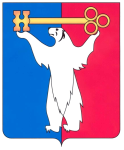 РОССИЙСКАЯ ФЕДЕРАЦИЯКРАСНОЯРСКИЙ КРАЙНОРИЛЬСКИЙ ГОРОДСКОЙ СОВЕТ ДЕПУТАТОВР Е Ш Е Н И ЕО внесении изменений в решение Городского Совета от 29.06.2010 № 27-660 «Об утверждении Положения о порядке и условиях найма жилых помещений муниципального жилищного фонда коммерческого использования муниципального образования город Норильск»В соответствии с Федеральным законом от 06.10.2003 № 131-ФЗ «Об общих принципах организации местного самоуправления в Российской Федерации», Уставом муниципального образования город Норильск, Положением о собственности и реализации прав собственника муниципального образования город Норильск, утвержденным решением Городского Совета муниципального образования город Норильск от 19.12.2005 № 59-834, Городской СоветРЕШИЛ:1. Внести в Положение о порядке и условиях найма жилых помещений муниципального жилищного фонда коммерческого использования муниципального образования город Норильск, утвержденное решением Городского Совета от 29.06.2010 № 27-660 (далее - Положение), следующие изменения:1.1. Пункт 1.2 Положения дополнить абзацем вторым следующего содержания: «В случае предоставления жилого помещения, являющегося частью объекта культурного наследия, выполнение условий охранного обязательства, относящееся к использованию и содержанию жилых помещений, осуществляется в соответствии с Федеральным законом от 25.06.2002 № 73-ФЗ «Об объектах культурного наследия (памятниках истории и культуры) народов Российской Федерации».». 1.2. В подпункте «б» пункта 1.15 Положения слова «, понятие которой определено Федеральным законом от 10.12.1995 № 195-ФЗ «Об основах социального обслуживания населения в Российской Федерации»» исключить. 1.3. Подпункт «б» пункта 1.15 Положения дополнить абзацем вторым следующего содержания:«С целью реализации настоящего подпункта к трудной жизненной ситуации относится ситуация, объективно нарушающая жизнедеятельность гражданина (отсутствие определенного места жительства, отсутствие регистрации по месту жительства либо по месту пребывания, обеспеченность общей площадью жилого помещения на одного члена семьи менее учетной нормы, установленной на территории муниципального образования город Норильск и др.).».1.4. Пункт 1.15 Положения дополнить подпунктом «в» следующего содержания: «в) членам семьи и другим родственникам, проживающим совместно с участником подпрограммы «Улучшение жилищных условий отдельных категорий граждан, проживающих на территории Красноярского края» на 2014 - 2016 годы государственной Программы Красноярского края «Создание условий для обеспечения доступным и комфортным жильем граждан Красноярского края» на 2014 - 2016 годы, утвержденной Постановлением Правительства Красноярского края от 30.09.2013 № 514-п (далее - Программа), и не участвующим в Программе, приобретшим право пользования жилым помещением, подлежащим освобождению и передаче Администрации города Норильска согласно обязательству о сдаче (безвозмездном отчуждении) жилого помещения, в качестве нанимателя (собственника) или члена семьи нанимателя (собственника) не позднее 20.11.2010.С целью реализации настоящего подпункта к членам семьи участника Программы относятся его супруг (супруга), родители и дети, в том числе совершеннолетние.».1.5. Пункт 1.15 Положения дополнить подпунктом «г» следующего содержания: «г) гражданам, относящимся к категории детей-сирот и детей, оставшихся без попечения родителей, лицам из числа детей-сирот и детей, оставшихся без попечения родителей, которые включены Министерством образования и науки Красноярского края в список детей-сирот и детей, оставшихся без попечения родителей, лиц из числа детей-сирот и детей, оставшихся без попечения родителей (далее – список), которые подлежат обеспечению жилыми помещениями в порядке, предусмотренном Федеральным законом от 21.12.1996 № 159-ФЗ «О дополнительных гарантиях по социальной поддержке детей-сирот и детей, оставшихся без попечения родителей».   Жилые помещения предоставляются лицам, указанным в абзаце первом настоящего подпункта, по достижении ими возраста 18 лет, а также в случае приобретения ими полной дееспособности до достижения совершеннолетия.».  1.6. Пункт 2.1 Положения изложить в следующей редакции:«2.1. Настоящим разделом устанавливаются основания и порядок предоставления жилого помещения гражданам, указанным в подпунктах «а», «б», «г» пункта 1.15 настоящего Положения.».1.7. В абзаце третьем пункта 2.2, абзаце третьем пункта 2.7 и абзаце первом пункта 2.8 Положения слова «в подпункте «б» пункта 1.15 настоящего Положения» заменить словами «в подпунктах «б», «г» пункта 1.15 настоящего Положения».1.8. В пункте 2.2 Положения:- в абзаце третьем слова «, находящегося в трудной жизненной ситуации» исключить;- дополнить абзацем пятым следующего содержания:«Письмо об отказе в предоставлении жилого помещения коммерческого использования муниципального образования город Норильск, в связи с отсутствием свободных жилых помещений жилищного фонда коммерческого использования, в течение 3-х рабочих дней с даты его подписания направляется в адрес руководителя, индивидуального предпринимателя, гражданина.». 1.9. Абзац двенадцатый пункта 2.4 Положения изложить в следующей редакции:«Решение о предоставлении жилого помещения не может быть принято в случае отсутствия согласия членов семьи гражданина на обработку их персональных данных.». 1.10. В пункте 2.4.1 Положения:- дополнить новым абзацем седьмым следующего содержания:«е) сведения, подтверждающие включение в список в соответствии с Федеральным законом от 21.12.1996 № 159-ФЗ «О дополнительных гарантиях по социальной поддержке детей-сирот и детей, оставшихся без попечения родителей».»;- абзац седьмой считать абзацем восьмым.1.11. В абзаце первом пункта 2.6 Положения слова «Управление жилищного фонда направляет гражданину письменное уведомление о непредставлении документов в установленный срок и об отказе в дальнейшем рассмотрении его ходатайства» заменить словами «Управление жилищного фонда в течение 3-х рабочих дней с даты истечения установленного срока, направляет гражданину письменное уведомление о непредставлении документов в установленный срок и невозможности принятия решения о предоставлении жилого помещения коммерческого использования муниципального образования город Норильск».  1.12. В подпункте «а» пункта 2.9 Положения слова «в отношении заявителей, указанных в подпункте «а» пункта 1.15 настоящего Положения, в случае,» исключить. 1.13. В подпункте «б» пункта 2.9 Положения слова «Федеральным законом от 10.12.1995 № 195-ФЗ «Об основах социального обслуживания населения в Российской Федерации»» заменить словами «в подпункте «б» пункта 1.15 настоящего Положения».1.14. Пункт 2.9 Положения дополнить подпунктом «в» следующего содержания:«в) в отношении граждан, указанных в подпункте «г» пункта 1.15 настоящего Положения, в случае, если гражданин не относится к категории детей-сирот и детей, оставшихся без попечения родителей, лицам из числа детей-сирот и детей, оставшихся без попечения родителей, которые включены в список и подлежат обеспечению жилыми помещениями в порядке, предусмотренном Федеральным законом от 21.12.1996 № 159-ФЗ «О дополнительных гарантиях по социальной поддержке детей-сирот и детей, оставшихся без попечения родителей».».1.15. Пункт 2.11 Положения изложить в следующей редакции:«2.11. Управление жилищного фонда в течение 3-х рабочих дней с даты поступления в Управление жилищного фонда распоряжения Администрации города Норильска, издаваемого Руководителем Администрации города Норильска или иным уполномоченным им лицом, о предоставлении или об отказе в предоставлении жилого помещения коммерческого использования направляет выписку из указанного распоряжения в адрес заявителя за подписью начальника Управления жилищного фонда.В случае принятия решения о предоставлении жилого помещения коммерческого использования, выписка из распоряжения, указанная в абзаце первом настоящего пункта, должна содержать уведомление о необходимости подбора жилого помещения.В случае принятия решения об отказе в предоставлении жилого помещения, выписка, указанная в абзаце первом настоящего пункта, должна содержать основания для отказа в предоставлении жилого помещения, предусмотренные пунктом 2.9 настоящего Положения.В случае, если гражданин в течение месяца с даты направления ему выписки из распоряжения Администрации города Норильска, издаваемого Руководителем Администрации города Норильска или иным уполномоченным им лицом, с уведомлением о необходимости подбора жилого помещения, не обратился в Управление жилищного фонда с целью подбора жилого помещения, распоряжение Администрации города Норильска, издаваемое Руководителем Администрации города Норильска или иным уполномоченным им лицом, о предоставлении жилого помещения коммерческого использования утрачивает свою силу, за исключением случаев необращения гражданина по уважительным причинам (временная нетрудоспособность гражданина, нахождение его в отпуске за пределами муниципального образования город Норильск, командировке). Управление жилищного фонда в течение 3-х рабочих дней со дня утраты силы распоряжения направляет гражданину письменное уведомление об отказе в предоставлении жилого помещения, в связи с утратой силы решения о предоставлении жилого помещения за подписью начальника Управления жилищного фонда.В целях предоставления жилого помещения по договору найма жилого помещения гражданам предлагаются не более трех вариантов жилых помещений в пределах территории муниципального образования город Норильск, из числа имеющихся в наличии свободных жилых помещений муниципального жилищного фонда коммерческого использования.Гражданин обязан в течение 5-ти рабочих дней с даты предложения ему жилого помещения предоставить в Управление жилищного фонда письменное согласие либо отказ от предложенного жилого помещения. В случае, если гражданин не выразил письменного согласия, данное жилое помещение предлагается другому гражданину.В случае, если гражданин не выразил письменного согласия на один из трех предложенных вариантов жилых помещений, распоряжение Администрации города Норильска, издаваемое Руководителем Администрации города Норильска или иным уполномоченным им лицом, о предоставлении жилого помещения коммерческого использования утрачивает свою силу. Управление жилищного фонда в течение 3-х рабочих дней со дня утраты силы распоряжения направляет гражданину письменное уведомление об отказе в предоставлении жилого помещения, в связи с утратой силы решения о предоставлении жилого помещения за подписью начальника Управления жилищного фонда.Проект распоряжения Администрации города Норильска, издаваемого Руководителем Администрации города Норильска или иным уполномоченным им лицом, о предоставлении жилого помещения коммерческого использования должен содержать условие об утрате его силы в случае не поступления от гражданина письменного согласия на один из предложенных ему вариантов жилых помещений, а также в случае необращения гражданина в Управление жилищного фонда с целью подбора жилого помещения в установленный в абзаце четвертом настоящего пункта срок. Рассмотрение повторного ходатайства о предоставлении жилого помещения осуществляется по истечении одного календарного года с даты направления Управлением жилищного фонда в адрес гражданина уведомления, предусмотренного в абзаце четвертом либо седьмом настоящего пункта соответственно.». 1.16. Дополнить Положение разделом 2.1 следующего содержания:«2.1 Основания и порядок предоставления жилого помещения гражданам, являющимся членами семьи и другими родственниками участника долгосрочной целевой подпрограммы «Улучшение жилищных условий отдельных категорий граждан, проживающих на территории Красноярского края» на 2014 - 2016 годы государственной Программы Красноярского края «Создание условий для обеспечения доступным и комфортным жильем граждан Красноярского края» на 2014 - 2016 годы, утвержденной Постановлением Правительства Красноярского края от 30.09.2013 № 514-п».2.1.1. Настоящим разделом устанавливаются основания и порядок предоставления жилого помещения гражданам, указанным в подпункте «в» пункта 1.15 настоящего Положения. 2.1.2. Гражданам, указанным в подпункте «в» пункта 1.15 настоящего Положения, предоставляются жилые помещения, которые они занимают в качестве членов семьи нанимателя (собственника), являющегося участником Программы, в случае освобождения и передачи Администрации города Норильска данных жилых помещений.  2.1.3. Предоставление жилого помещения осуществляется на основании письменного ходатайства произвольной формы, поданного на имя начальника Управления жилищного фонда, в течение 10-ти рабочих дней с даты расторжения договора найма жилого помещения, подлежащего освобождению и передаче Администрации города Норильска в рамках Программы, либо с даты государственной регистрации права собственности муниципального образования город Норильск на жилое помещение, подлежащее освобождению и передаче Администрации города Норильска в рамках Программы.  2.1.4. Для рассмотрения вопроса о предоставлении жилого помещения к ходатайству, предусмотренному пунктом 2.1.3 настоящего Положения, гражданин прилагает следующие копии документов: а) документы, удостоверяющие личность гражданина и членов его семьи;б) документы, подтверждающие родство с участником Программы;в) документы, подтверждающие отнесение гражданина к одной из категорий Нанимателей, для которых постановлением Администрации города Норильска утверждены коэффициенты особенностей отдельных категорий Нанимателей, применяемые к тарифу по оплате за пользование жилым помещением муниципального жилищного фонда коммерческого использования муниципального образования город Норильск на условиях найма (далее - категории Нанимателей) и не находящиеся в распоряжении органов, предоставляющих государственные услуги, органов, предоставляющих муниципальные услуги, иных государственных органов, органов местного самоуправления либо подведомственных государственным органам или органам местного самоуправления организаций, участвующих в предоставлении государственных и муниципальных услуг. Документы, указанные в подпунктах «а», «б», «в» настоящего пункта предоставляется в оригиналах при личном обращении гражданина в Управление жилищного фонда. 2.1.4.1. Управление жилищного фонда в течение 5-ти рабочих дней с даты поступления всех документов, указанных в пункте 2.1.4 настоящего Положения, запрашивает в государственных органах, органах местного самоуправления и подведомственных государственным органам или органам местного самоуправления организациях, в соответствии с нормативными правовыми актами Российской Федерации, нормативными правовыми актами субъектов Российской Федерации, муниципальными правовыми актами следующие документы: а) документы, подтверждающие отнесение гражданина к категории Нанимателей, в случае представления гражданином сведений о том, что они находятся в распоряжении соответствующих органов, предоставляющих государственные услуги, органов, предоставляющих муниципальные услуги, иных государственных органов, органов местного самоуправления либо подведомственных государственным органам или органам местного самоуправления организаций, участвующих в предоставлении государственных и муниципальных услуг; б) выписку из домовой книги и финансово-лицевого счета с прежнего места жительства на территории муниципального образования город Норильск гражданина и (или) членов его семьи (за исключением вновь прибывших граждан на территорию муниципального образования город Норильск).Гражданин и члены его семьи вправе предоставить предусмотренные настоящим пунктом документы по собственной инициативе. 2.1.5. В случае поступления в Управление жилищного фонда ходатайства гражданина без документов, указанных в пункте 2.1.4 настоящего Положения, Управление жилищного фонда в течение 10-ти рабочих дней с даты поступления указанного ходатайства направляет в адрес гражданина письменное уведомление за подписью начальника Управления жилищного фонда о необходимости предоставления документов, указанных в пункте 2.1.4 настоящего Положения.  2.1.6. Гражданин обязан предоставить в Управление жилищного фонда документы, указанные в пункте 2.1.4 настоящего Положения, в течение 10-ти рабочих дней со дня получения уведомления, указанного в пункте 2.1.5 настоящего Положения.   2.1.7. В случае непредоставления гражданином документов, указанных в пункте 2.1.4 настоящего Положения, за исключением документов, указанных в пункте 2.1.4.1 настоящего Положения, в срок, установленный пунктом 2.1.6 настоящего Положения, Управление жилищного фонда в течение 3-х рабочих дней с даты истечения установленного срока, направляет гражданину письменное уведомление о непредставлении документов в установленный срок и невозможности принятия решения о предоставлении жилого помещения коммерческого использования муниципального образования город Норильск. Повторное рассмотрение вопроса о предоставлении жилого помещения гражданину, своевременно не предоставившему документы в соответствии с первым абзацем настоящего пункта, осуществляется в порядке, предусмотренном настоящим разделом Положения. 2.1.8. Решение о предоставлении или об отказе в предоставлении жилого помещения коммерческого использования принимает Руководитель Администрации города Норильска или иное уполномоченное им лицо в течение 10-ти рабочих дней с даты поступления документов, указанных в пунктах 2.1.4, 2.1.4.1 настоящего Положения, путем издания соответствующего распоряжения Администрации города Норильска. Проект распоряжения Администрации города Норильска о предоставлении или об отказе в предоставлении гражданину жилого помещения коммерческого использования, издаваемого Руководителем Администрации города Норильска или иным уполномоченным им лицом, подготавливает Управление жилищного фонда в течение 5-ти рабочих дней с даты поступления документов, указанных в пунктах 2.1.4, 2.1.4.1 настоящего Положения. 2.1.9. Решение об отказе в предоставлении гражданину жилого помещения коммерческого использования принимается в следующих случаях: а) гражданин, в отношении которого поступило ходатайство, указанное в пункте 2.1.3 настоящего Положения, занимает жилое помещение на условиях договоров найма жилых помещений специализированного жилищного фонда, фонда коммерческого использования муниципального жилищного фонда муниципального образования город Норильск; б) гражданин не относится к категории, указанной в подпункте «в»   пункта 1.15 настоящего Положения.  2.1.10. Управление жилищного фонда в течение 3-х рабочих дней с даты поступления в Управление жилищного фонда распоряжения Администрации города Норильска, издаваемого Руководителем Администрации города Норильска или иным уполномоченным им лицом, о предоставлении или об отказе в предоставлении жилого помещения коммерческого использования, направляет выписку из указанного распоряжения за подписью начальника Управления жилищного фонда в адрес гражданина. В случае принятия решения о предоставлении жилого помещения коммерческого использования, выписка из распоряжения, указанная в абзаце первом настоящего пункта, должна содержать уведомление о необходимости заключения договора найма жилого помещения коммерческого использования. 2.1.11. В распоряжении Администрации города Норильска, издаваемом Руководителем Администрации города Норильска или иным уполномоченным им лицом, о предоставлении жилого помещения коммерческого использования, должен быть указан срок, на который будет заключен договор найма. Договор найма заключается сроком на пять лет. 2.1.12. Распоряжение Администрации города Норильска, издаваемое Руководителем Администрации города Норильска или иным уполномоченным им лицом, о предоставлении или об отказе в предоставлении жилого помещения коммерческого использования в течение 5-ти рабочих дней со дня его подписания направляется в Управление жилищного фонда, в случае принятия решения о предоставлении жилого помещения коммерческого использования, является основанием для заключения договора найма жилого помещения. Договор найма жилого помещения подлежит заключению между Управлением жилищного фонда и гражданином в течение 20-ти рабочих дней со дня поступления указанного распоряжения в Управление жилищного фонда. 2.1.13. В случае незаключения гражданином договора найма жилого помещения в срок, установленный в пункте 2.1.12 настоящего Положения, распоряжение Администрации города Норильска, издаваемое Руководителем Администрации города Норильска или иным уполномоченным им лицом, о предоставлении жилого помещения коммерческого использования утрачивает свою силу, за исключением случаев незаключения договора найма по уважительным причинам (временная нетрудоспособность гражданина, нахождение его в отпуске за пределами муниципального образования город, командировке). 2.1.14. Проект распоряжения Администрации города Норильска, издаваемого Руководителем Администрации города Норильска или иным уполномоченным им лицом, о предоставлении жилого помещения коммерческого использования должен содержать условие об утрате силы в случае незаключения договора найма жилого помещения в установленный срок. Об утрате силы распоряжения Администрации города Норильска, издаваемого Руководителем Администрации города Норильска или иным уполномоченным им лицом, о предоставлении жилого помещения коммерческого использования гражданин уведомляется Управлением жилищного фонда в письменной форме за подписью начальника Управления жилищного фонда в течение 5-и рабочих дней со дня истечения срока, указанного в пункте 2.1.12 настоящего Положения.Повторное рассмотрение вопроса о предоставлении жилого помещения гражданину, своевременно не заключившему договор найма жилого помещения, осуществляется в порядке, предусмотренном настоящим разделом Положения.2.1.15. Договор найма жилого помещения оформляется в двух подлинных экземплярах, один из которых хранится в Управлении жилищного фонда,   второй - у Нанимателя.2.1.16. Управление жилищного фонда в течение 10-ти рабочих дней с даты заключения договора найма жилого помещения направляет в управляющую организацию или товарищество собственников жилья, осуществляющих управление многоквартирным домом, информацию о заключенном договоре найма жилого помещения.2.1.17. Вселение граждан, в качестве постоянно проживающих с Нанимателем в жилом помещении, осуществляется в порядке, установленном пунктами 2.17, 2.18 настоящего Положения.».2. Контроль исполнения решения возложить на председателя комиссии Городского Совета по городскому хозяйству Пестрякова А.А.3. Решение вступает в силу через десять дней со дня опубликования в газете «Заполярная правда».« 31 » марта 2015 года№ 23/4-492Глава города НорильскаО.Г. Курилов